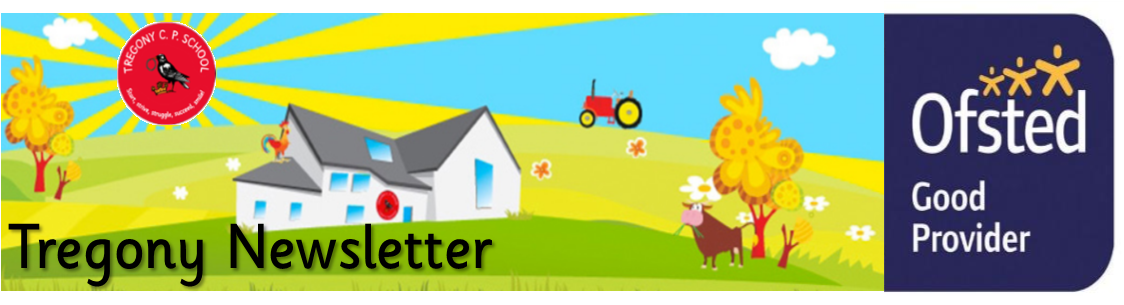 Friday 7th January 2020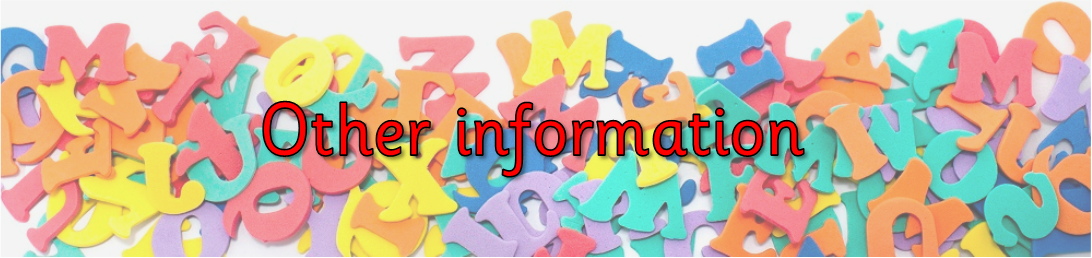 Dear Parents/Carers,This week saw the first of our Key Stage 1 and Key Stage 2 SATS Family Learning sessions, run by ‘Link into Learning’ each Tuesday. (Please see the information below.)  There are still spaces available and there is no commitment to attend every single one, so please join us if you can. On Tuesday 21st May at 6.00pm, we are holding our Year 2 Family Learning Session.  You and your child/children are invited to join us in some hands on activities to help you support your child at home.  We will also give you some information about how the Key Stage 2 SATS will be carried out. Please let Debbie know if you will be attending.Just a reminder that due to a change in working hours, the School Office will be closed on a Friday afternoon.  In the event of an emergency, please call this number: 07394 818636. This number should also be used as the first point of  contact during Wrap-Around-Care hours for parents utilising this facility.We would like to congratulate Miss Roberston, who was awarded her Newly Qualified Teacher status this week.Kate Douglass Headteacher.Dear Parents/Carers,This week saw the first of our Key Stage 1 and Key Stage 2 SATS Family Learning sessions, run by ‘Link into Learning’ each Tuesday. (Please see the information below.)  There are still spaces available and there is no commitment to attend every single one, so please join us if you can. On Tuesday 21st May at 6.00pm, we are holding our Year 2 Family Learning Session.  You and your child/children are invited to join us in some hands on activities to help you support your child at home.  We will also give you some information about how the Key Stage 2 SATS will be carried out. Please let Debbie know if you will be attending.Just a reminder that due to a change in working hours, the School Office will be closed on a Friday afternoon.  In the event of an emergency, please call this number: 07394 818636. This number should also be used as the first point of  contact during Wrap-Around-Care hours for parents utilising this facility.We would like to congratulate Miss Roberston, who was awarded her Newly Qualified Teacher status this week.Kate Douglass Headteacher.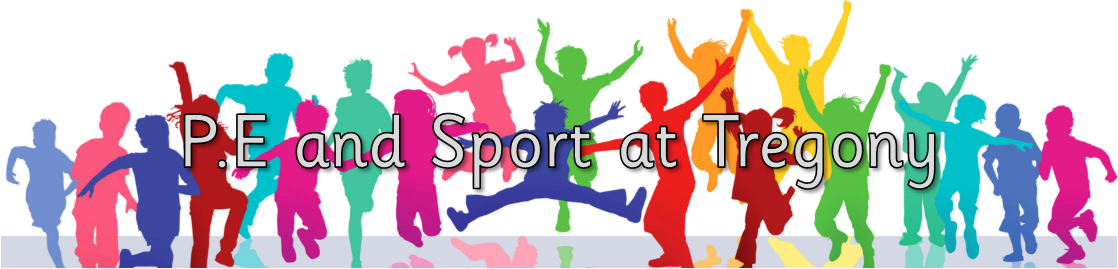 Par runners had another very wet race this week, but their attitude was excellent and all of the pupils had great races. Well done! Miss Worledge and I were also very impressed with the behaviour in our running club; we will be taking the runners out into the village, so please can they make sure they have spare shoes and socks for after as the route is very muddy!I am really excited to announce that I have signed the school up to hold their own Race for Life. We are still at the early stages of organising routes and timings, but I will keep you all updated. We are such an active school, so being able to combine this with raising money for charity is great.ESFA  are asking pupils for their opinion on football by using the link below to complete a survey. Pupils can log the name of their school whilst completing the survey and this will automatically enter the school into a draw to win a free football kit for a squad of 15 from their Official Kit Suppliers, Pendle –https://www.surveymonkey.co.uk/r/SFWpupilsurvey Miss MulroyP.E leadPar runners had another very wet race this week, but their attitude was excellent and all of the pupils had great races. Well done! Miss Worledge and I were also very impressed with the behaviour in our running club; we will be taking the runners out into the village, so please can they make sure they have spare shoes and socks for after as the route is very muddy!I am really excited to announce that I have signed the school up to hold their own Race for Life. We are still at the early stages of organising routes and timings, but I will keep you all updated. We are such an active school, so being able to combine this with raising money for charity is great.ESFA  are asking pupils for their opinion on football by using the link below to complete a survey. Pupils can log the name of their school whilst completing the survey and this will automatically enter the school into a draw to win a free football kit for a squad of 15 from their Official Kit Suppliers, Pendle –https://www.surveymonkey.co.uk/r/SFWpupilsurvey Miss MulroyP.E lead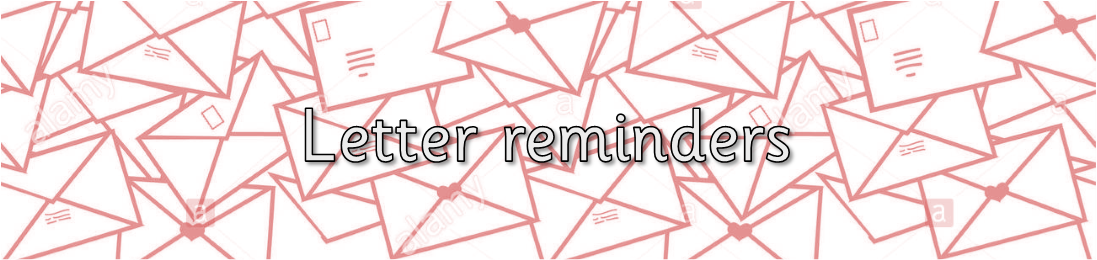 Key Stage 1 and Key Stage 2 Family Learning SATS group.KS1 SATs information eveningTelephone contact number for Wrap-around-care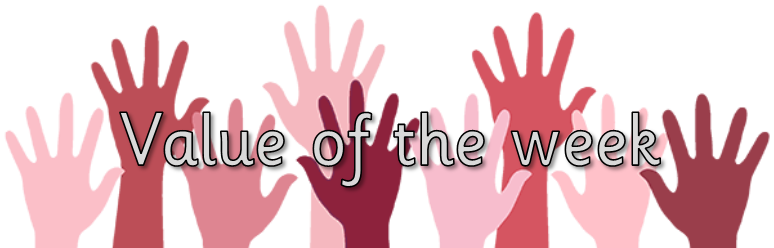 Value of the Week: ResponsibilityCongratulations to Freya Hill for showing respect when she picked up some rubbish she fund.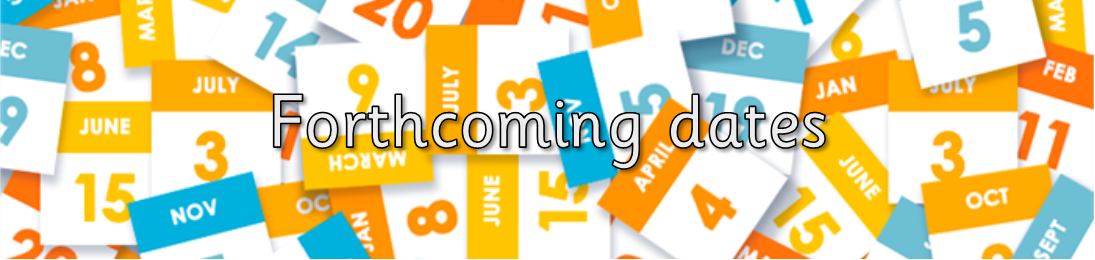 Finally, don’t forget to check our website for school related information, which we are in the process of updating.  You can also add us on Facebook to keep up-to-date with news, reminders and photosTuesday 14th January - Key Stage 1 and Key Stage 2 Family Learning SATS group.Wednesday 26th February - Parents Evening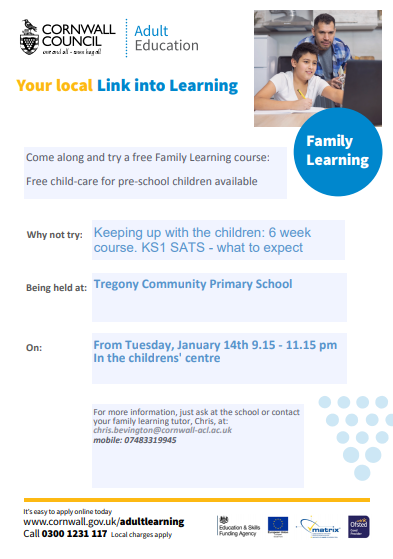 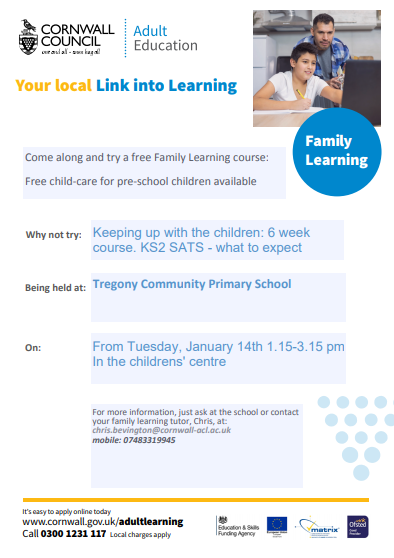 Finally, don’t forget to check our website for school related information, which we are in the process of updating.  You can also add us on Facebook to keep up-to-date with news, reminders and photosTuesday 14th January - Key Stage 1 and Key Stage 2 Family Learning SATS group.Wednesday 26th February - Parents Evening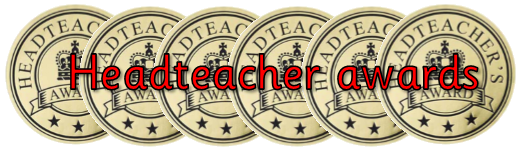 Rory Hammond for super work in mathematics, when adding 2 digits together.Towan: Oscar Grunberger-Miles for super storytelling and writing an amazing innovated story on `The Hungry Caterpillar`. 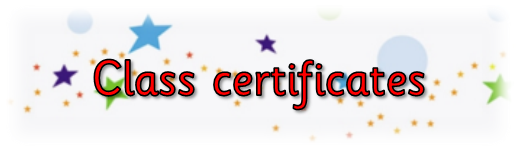 Summers: Annalea Macrae for creating an interesting and accurate diary entry for a superheroPorthcurnick: Ben Bush for showing more independence in class. Evie Tuby for super focus, hard work and behaviour for learningPortholland: Mia Giannini-Anderson for excellent explanation of her reasoning in maths.Porthluney:  Jan Jedrysiak for his enthusiastic attitude towards dividing fractions in maths this weekP.E: Riley Kingsley-Heath for having an excellent attitude towards sport and being a pleasure to teach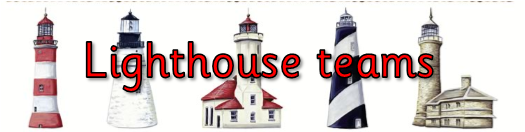 Godrevy: 258Trevose: 265St Antony: 507Lizard: 406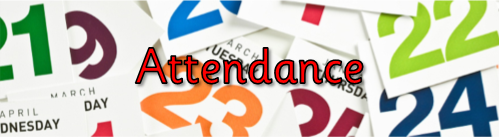 Towan: 94.78%Summers: 93.31%Porthcurnick:  96.92%Portholland: 99.31%Porthluney: 96.21%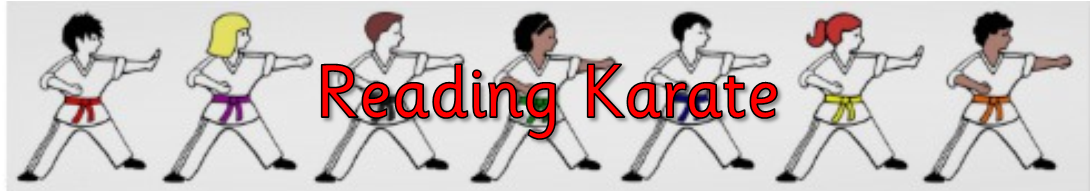 White band: Polly Lewis, Nancy Craddock, Arthur BlewettYellow band:  Ava Giannini-Anderson, Delia Hook, Lilly Charles , Poppy taylor Orange band: George Gray, Huw Floyd-Norris, Issac Lockyer, Harry SpiresBlue band: Anna Wadham, Bella Curgenven, Enyaj Taylor, Samanta Ryzak, Megan Merrick, Hetty Rothwell, Rowan AppleyardGreen band: Daniel Dicker, Hope Blades, Amie Grunberger-Miles, Elizabeth DickerBrown band: Black band: 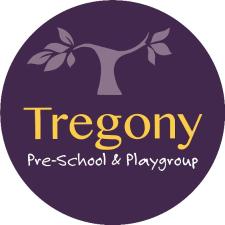 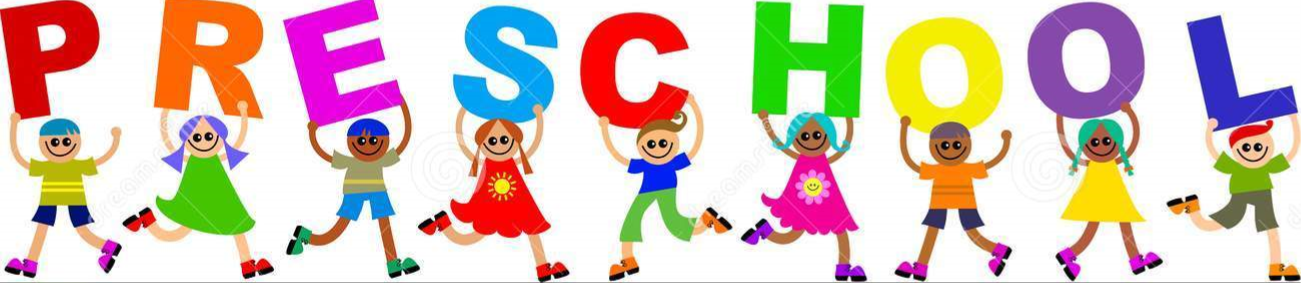 Star of the Week: Lola Chidley, Lily Baker and Daisy Roberts for settling in so well on their first week.Swimming Dates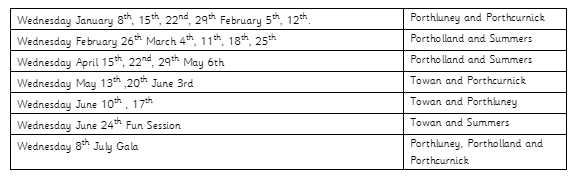 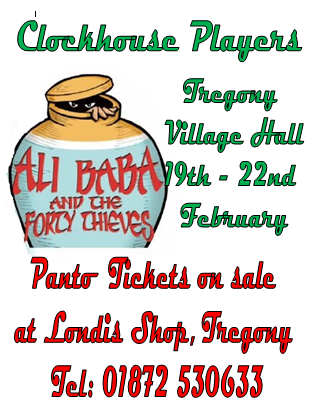 Tregony Clockhouse Players will be performing their pantomime during half-term week.  Lots of our pupils will be performing so please support this community event.Swimming DatesTregony Clockhouse Players will be performing their pantomime during half-term week.  Lots of our pupils will be performing so please support this community event.